Добрый день! Продолжаем изучать тему «Основы МКТ и термодинамика».Срок выполнения задания с 1-8 ноября. Выполнять в рабочей тетради по физике!Сдать на проверку при выходе на очное обучение.Задание1. Повторите конспект, проверьте его наличие в рабочей тетради: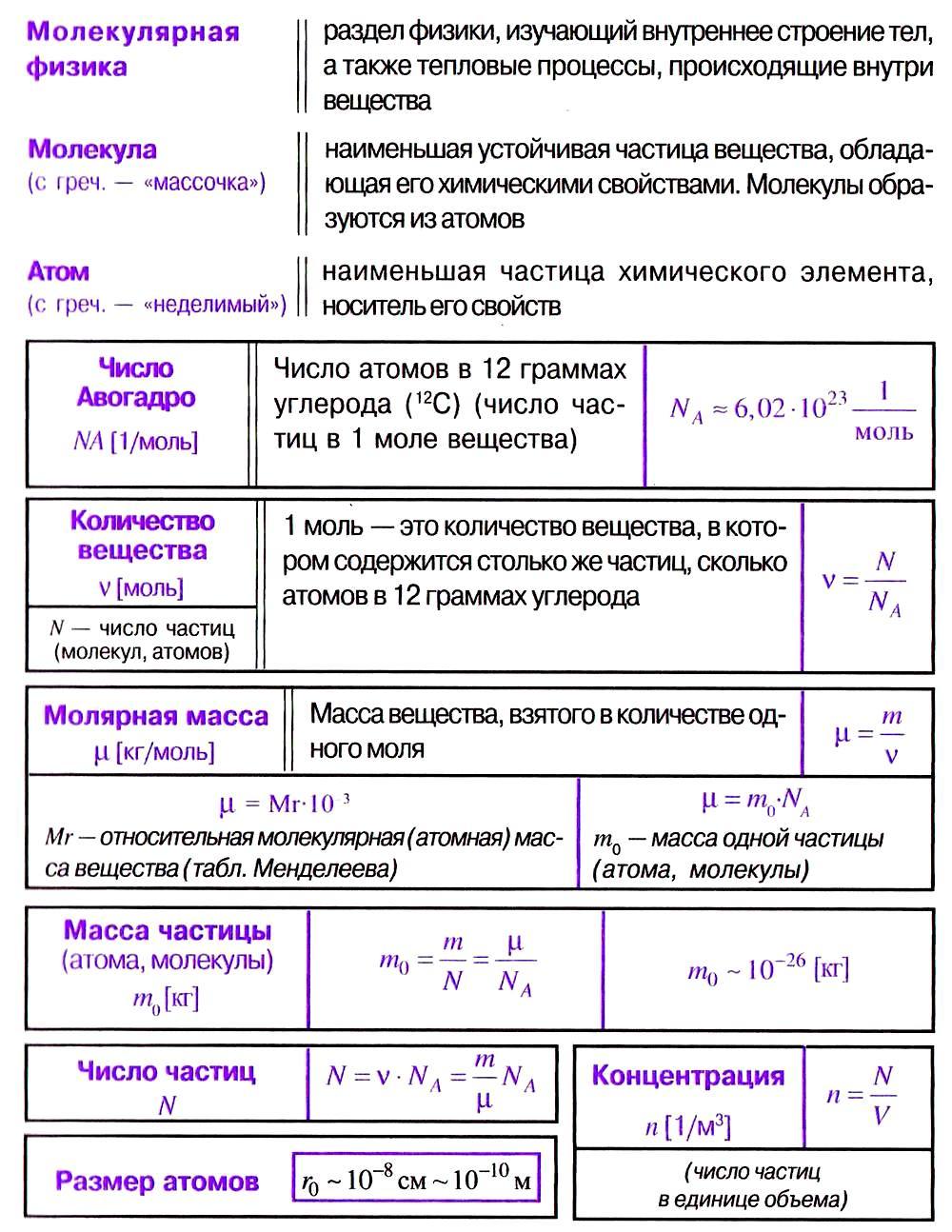 Задание 2. Посмотрите видео по этой ссылке https://www.youtube.com/watch?v=koeIWWLwoygЗадание 3. Запишите конспект-таблицу в тетрадь: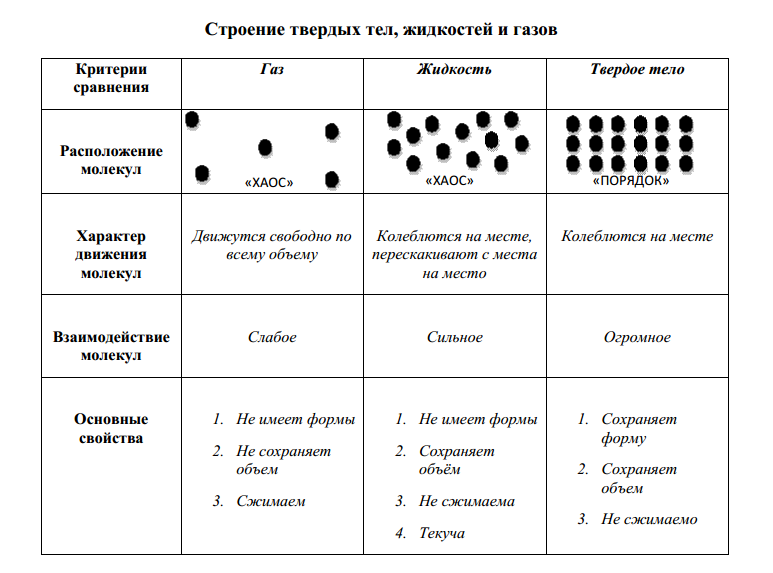 Задание 4. В рабочей тетради запишите ответы на вопросы:От чего зависит, что одно и то же вещество может находиться в разных агрегатных состояниях?Как расположены молекулы и атомы в твердых телах?Как движутся молекулы в твёрдых телах?В каких агрегатных состояниях может находиться яблочный сок?Почему сжать жидкость почти так же трудно, как и твёрдое тело?Почему газы легко сжимаются?Назовите характерное свойство жидкости?Задание 5. Посмотрите видео по этой ссылке https://www.youtube.com/watch?v=aPi6uyI-ddYЗадание 6. Запишите конспект в тетради: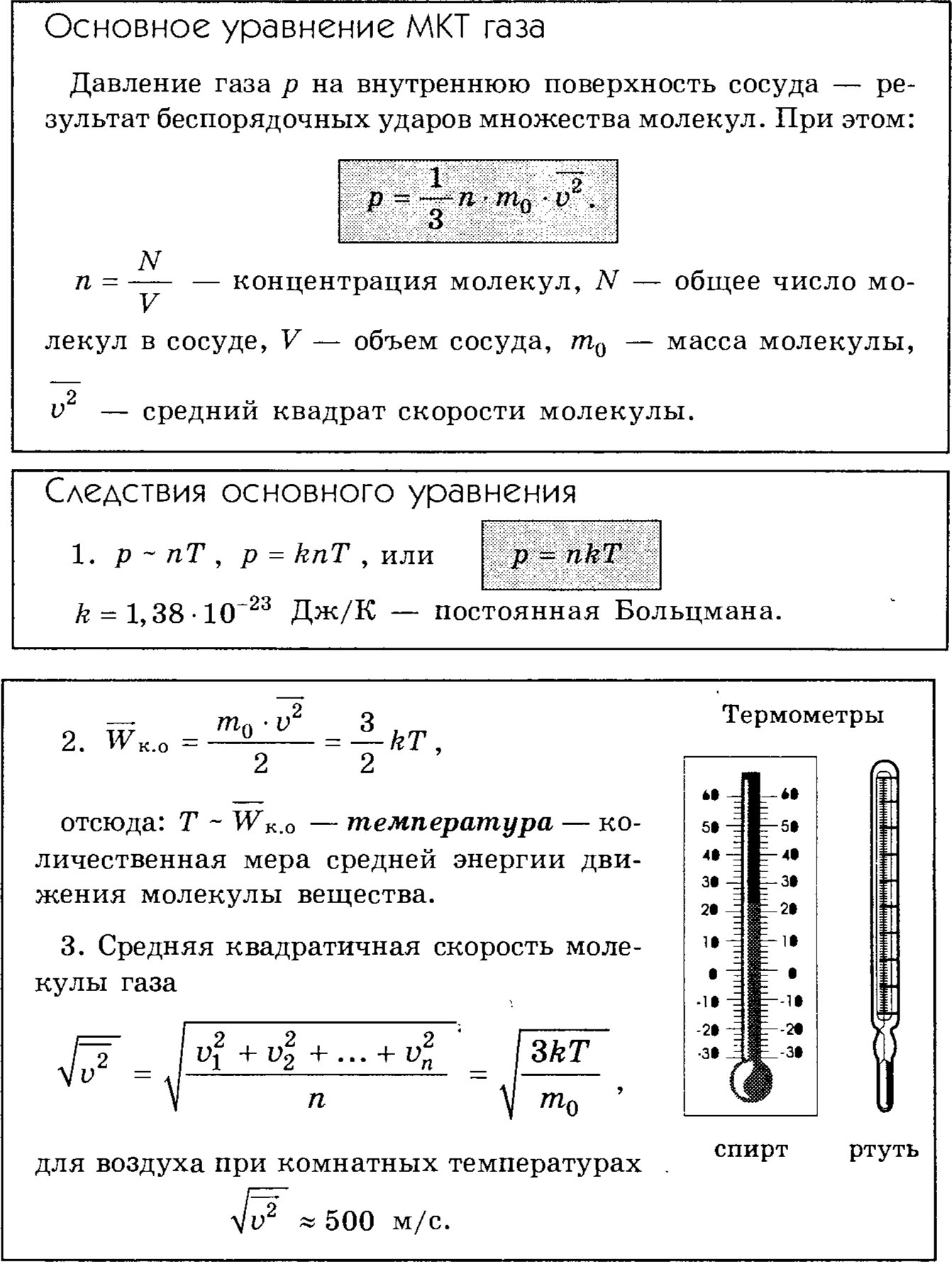 За счёт чего создаётся давление газа на дно и стенки сосуда?